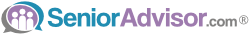 Solano Life House Wins 2018 Best of Assisted Living Award 2nd Consecutive Year DIXON, CA 12/20/2017 ​ ​ – Solano Life House was again honored as a recipient of the 2018 Best of Assisted Living Award Winner on SeniorAdvisor.com, the largest ratings and reviews site for senior care and services in North America. SeniorAdvisor.com’s Best of 2018 Award winners represent the best of the best of in-home care, assisted living, and other senior living providers, based on the online reviews written by seniors and their families. This exclusive designation honors the top one percent of senior care providers across North America. The annual SeniorAdvisor.com Best of Awards tabulates over 130,000 family created reviews to find the best quality care providers for this honor. Of the nearly 200,000 communities currently listed on SeniorAdvisor.com, just over 1,400 were recognized with this prestigious award. Solano Life House ​is one of the few winners in Solano County, and regularly receives highly supportive reviews from its families like this one: “We had our mom at home thinking it was the right thing to do, but she wasn’t happy. We did a search for what we learned was memory care and saw a lot of large corporate facilities that we weren’t comfortable with, and then we chanced upon Solano Life House. Our mom is happy now and we thank all the wonderful, caring people there for giving her a new life. The first thing I noticed about Solano Life House was its practical pricing policy. The fixed rate takse a lot of anxiety off the table and focuses on the care. The second thing I noticed was the social nature of the common areas. This is a place to make friends and do things with others even for those with limitations. Then the most important thing comes into view – the way that the staff bonds with the residents and really cares for them. I’m very grateful to the Administrator, and the Owner and all of their staff for what they have done for our mom. It’s all about her there.”      About SeniorAdvisor.com LLC: President Eric Seifert: “Families are increasingly looking to online reviews to find out who truly delivers great care for seniors; not just who claims to deliver great care.” Our SeniorAdvisor.com Awards program celebrates the exceptional people who do just that and we’re honored to spread the word about these organizations which families can entrust with caring for loved ones.” SeniorAdvisor.com is the largest consumer ratings and reviews site for senior care, providing easy access to the information families need when making a senior care decision, and features trusted reviews and advice from local residents and their loved ones. For more information, please visit www.SeniorAdvisor.com or call (866) 592-8119.About Solano Life House: Winner of the Best of Assisted Living Award for 2017, and 2018 on SeniorAdvisor.com. We’re a family owned thirty-eight bed Assisted Living Home with Memory Care, large enough to have four full-time activities personnel and an excursion van for outings, yet small enough to be personally invested in the care and relationships within our home - something unavailable in larger properties. We think about the benefits and interconnectivity of everything we do at Solano Life House, and that thoughtfulness extends to the families of our residents. We’re proud to offer personalized senior care, and do it in a way that benefits the families too, by offering a unique, flat-rate, fixed cost community, our unique, Flat Fee for Life. Please visit us and see what makes our award winning care different and special. Visit www.SolanoLifeHouse.com or call our Administrator Mary Felix directly (707) 640-9700.  